Separate the words into complete sentences.Example. Thecatisgreyandhasatail. = The cat is grey and has a tail.Themouseisgreywithalongtail. 			_________________________________________________Thebunnyhasbigearsandcanjumphigh.		_________________________________________________Thefrogisgreenandlivesinapond.                	_________________________________________________Thehamsterlikestorun.		 		____________________________________________Thebirdeatsinsectsandsings.	                             _________________________________________________Thepuppylovestoplaywithchildren.		_________________________________________________Thecatiswhiteandeatsmice.			_________________________________________________Write the seven animals mentioned in the sentences and draw the animal in the boxes, then match the drawings with the words.1. _______________________	2. _______________________3. _______________________4. _______________________	         1. 			       2.			      3.5. _______________________6. _______________________7. _______________________				          4.			        5.			      6.    7.	Name: ____________________________    Surname: ____________________________    Nber: ____   Grade/Class: _____Name: ____________________________    Surname: ____________________________    Nber: ____   Grade/Class: _____Name: ____________________________    Surname: ____________________________    Nber: ____   Grade/Class: _____Assessment: _____________________________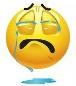 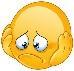 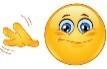 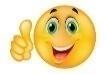 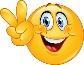 Date: ___________________________________________________    Date: ___________________________________________________    Assessment: _____________________________Teacher’s signature:___________________________Parent’s signature:___________________________